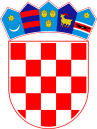   REPUBLIKA HRVATSKAVARAŽDINSKA ŽUPANIJA        OPĆINA VINICA       OPĆINSKO VIJEĆEKLASA: 024-04/22-01/27 URBROJ: 2186-11-22-1Vinica, 02. lipnja 2022.Na temelju članka 30. Statuta Općine Vinica („Službeni vjesnik Varaždinske županije“ broj 30/20, 9/21) Općinsko vijeće Općine Vinica na sjednici održanoj dana 02. lipnja 2022. godine donijelo jeI. Izmjene i dopune Programa javnih potreba Općine Vinica u 2022. godiniČlanak 1.	Ovim Izmjenama i dopunama Programa javnih potreba Općine Vinica u 2022. godini mijenja se Program javnih potreba Općine Vinica u  2022. godini („Službeni vjesnik Varaždinske  županije“ br. 109/21) na način da glasi:	Program javnih potreba u društvenim djelatnostima temelji se na pravima i obvezama koje proizlaze iz zakonskih propisa i odluka Općinskog vijeća i Općinskog načelnika. Sredstva koja  su potrebna za realizaciju  programa, osigurana su u općinskom proračunu u ukupnom iznosu od 4.457.269,00 kn, a program se odnosi na slijedeća područja: Javne potrebe u području KULTUREJavne potrebe u području PREDŠKOLSKOG ODGOJA Javne potrebe u području OSNOVNOG OBRAZOVANJAJavne potrebe u području SREDNJOŠKOLSKOG OBRAZOVANJAJavne potrebe u području VISOKOŠKOLSKOG OBRAZOVANJAJavne potrebe u području ŠPORTAJavne potrebe u području SOCIJALNE SKRBIJavne potrebe za MLADE OBITELJIJavne potrebe u području VATROGASTVAJavne potrebe u području UDRUGAJavne potrebe u području CIVILNE ZAŠTITEJavne potrebe u području CRVENOG KRIŽA I HRVATSKE GORSKE SLUŽBE SPAŠAVANJAJavne potrebe u području ZAŠTITE ZDRAVLJA LJUDI, ŽIVOTINJA I OKOLIŠA Javne potrebe u području VJERSKIH ZAJEDNICAJavne potrebe u području POLJOPRIVREDE Javne potrebe u području PODUZETNIŠTVAJavne potrebe u području INFORMIRANJA Javne potrebe u području potpora GRAĐANIMA I KUĆANSTVIMA ZA ENERGETSKU UČINKOVITOST KUĆAČlanak 2.JAVNE POTREBE U PODRUČJU KULTUREI. Izmjenama i dopunama su za potrebe u području  kulture i zaštite spomenika kulture planirana sredstva od 195.000,00 kn. Sredstva se raspoređuju na slijedeći način:Članak 3.JAVNE POTREBE U PODRUČJU PREDŠKOLSKOG ODGOJA Na području Općine Vinica djeluje jedan dječji vrtić. Za potrebe predškolskog odgoja planirana su I. Izmjenama i dopunama  sredstva u iznosu od 1.312.000,00 kn, a raspoređuje se kako slijedi:Članak 4.JAVNE POTREBE U PODRUČJU OSNOVNOG OBRAZOVANJANa području Općine Vinica djeluje jedna Osnovna škola (u sastavu koje su dvije područne škole). Za potrebe osnovnog obrazovanja I. Izmjenama i dopunama planirana su sredstva u iznosu od 380.000,00 kn, a raspoređuju se kako slijedi:Članak 5.JAVNE POTREBE U PODRUČJU SREDNJOŠKOLSKOG OBRAZOVANJAZa potrebe srednjoškolskog obrazovanja I. Izmjenama i dopunama  planirana su sredstva u vidu sufinanciranja prijevoza učenika srednjih škola, potpore za učenike srednjih škola te donacija udruzi „Lijepa naša“ za program EKO ŠKOLE u SŠ Arboretum Opeka, u iznosu od 90.000,00 kn, a odnose se na: Članak 6.JAVNE POTREBE U PODRUČJU VISOKOŠKOLSKOG OBRAZOVANJAZa potrebe visokoškolskog obrazovanja I. Izmjenama i dopunama planirana su sredstva  u iznosu od 290.000,00 kn.Članak 7.JAVNE POTREBE U PODRUČJU ŠPORTANa području Općine Vinica djeluju slijedeća športska društva: Nogometni klub Vinica, Košarkaški klub Vinica, Košarkaški klub Opeka Donje Vratno, BASK Vinica, Gimnastički klub Vinica, Ženski odbojkaški klub Vinica, Udruga za šport i rekreaciju Kapla Gornje Ladanje te su  za njihove aktivnosti I. Izmjenama i dopunama planirana  sredstva u iznosu od 460.000,00 kn, a raspoređuju se kako slijedi:Članak 8.JAVNE POTREBE U PODRUČJU SOCIJALNE SKRBII. Izmjenama i dopunama  planirana su sredstva za potrebe socijalne skrbi sredstva u iznosu od 225.000,00 kn, a raspoređuju se kako slijedi:Članak 9.JAVNE POTREBE ZA MLADE OBITELJII. Izmjenama i dopunama planirana su sredstva u vidu potpora mladim obiteljima u stambenom zbrinjavanju te potpore za novorođenčad u iznosu od 370.000,00, a raspoređuju se kako slijedi: Članak 10.JAVNE POTREBE U PODRUČJU VATROGASTVANa području Općine Vinica djeluju tri vatrogasna društva i općinska Vatrogasna zajednica. Za potrebe vatrogastva I. Izmjenama i dopunama su planirana sredstva u iznosu od 310.818,00 kn, a raspoređuju se kako slijedi:Članak 11.JAVNE POTREBE U PODRUČJU UDRUGA	Na području Općine Vinica djeluje veći broj ostalih nespomenutih udruga i političkih stranaka. Za njihove aktivnosti I. Izmjenama i dopunama planirana su sredstva  u iznosu od  114.900,00 kn, a raspoređuju se kako slijedi:Članak 12.JAVNE POTREBE U PODRUČJU CIVILNE ZAŠTITEI. Izmjenama i dopunama planirana su za potrebe opreme za civilnu zaštitu sredstva u iznosu od 10.000,00 kn, a raspoređuju se kako slijedi:Članak 13.JAVNE POTREBE ZA CRVENI KRIŽ I HRVATSKU GORSKU SLUŽBU SPAŠAVANJASredstva za potrebe Crvenog križa (služba traženja, redovna djelatnost) te za potrebe Hrvatske gorske službe spašavanja planirana su I. Izmjenama i dopunama sa 50.951,00 kn. Sredstvima se raspolaže sukladno odredbama Zakona o Hrvatskom Crvenom križu, te planu Hrvatske gorske službe spašavanja za 2022. godinu, a raspoređuju se kako slijedi:Članak 14.JAVNE POTREBE ZA ZAŠTITU ZDRAVLJA LJUDI, ŽIVOTINJA I OKOLIŠAI. Izmjenama i dopunama za 2022. godinu, planirana su sredstva za potrebe zaštite zdravlja ljudi, životinja i očuvanja okoliša u iznosu od  63.600,00  kn, a raspoređuju se kako slijedi:Članak 15.JAVNE POTREBE U PODRUČJU VJERSKIH ZAJEDNICA Za rad vjerske zajednice u I. Izmjenama i dopunama je planiran iznos od 75.000,00 kn, a sredstva se raspoređuju kako slijedi:Članak 16.JAVNE POTREBE U PODRUČJU POLJOPRIVREDE Sukladno Strategiji gospodarskog razvitka te Projektu ukupnog razvoja kojim dokumentima je poljoprivreda istaknuta kao bitna odrednica budućeg razvoja Općine Vinica, I. Izmjenama i dopunama  za 2022. godinu planirana su sredstva u iznosu od 61.000,00 kn, za razne subvencije poljoprivrednicima s područja Općine Vinica, a sredstva se raspoređuju kako slijedi:Članak 17.JAVNE POTREBE U PODRUČJU PODUZETNIŠTVAI. Izmjenama i dopunama  za 2022. godinu planirano je 225.000,00  kn u vidu subvencija poduzetnicima i OPG gospodarstvima, a sredstva se raspoređuju kako slijedi:Članak 18.JAVNE POTREBE U PODRUČJU INFORMIRANJA I. Izmjenama i dopunama za 2022. godinu, planirana su sredstva za informiranje građana u iznosu od 174.000,00 kn, a raspoređuju se kako slijedi: Članak 19.JAVNE POTPORE U PODRUČJU POTPORE GRAĐANIMA I KUĆANSTVIMA ZA ENERGETSKU UČINKOVITOSTI. Izmjenama i dopunama  za 2022. godinu, planirana su sredstva za poboljšanje energetske učinkovitosti kuća u iznosu od 50.000,00 kn, a raspoređuju se kako slijedi:Članak 20.Ove I. Izmjene i dopune Programa javnih potreba Općine Vinica u 2022. godini stupaju  na snagu osmog dana od dana objave u «Službenom vjesniku Varaždinske županije».								PREDSJEDNIK							Općinskog vijeća Općine Vinica								Predrag ŠtromarNAZIVKONTOPLAN 2022.POVEĆANJE / SMANJENJE1. IZMJENE2022.- tekuće donacije udrugama– KUD Vinica38114DIO15.000,00+10.000,0025.000,00-tekuća donacija –KUD Vinica za Smotru folklora38114DIO7.000,00-7.000,000,00- obilježavanje kulturnih događaja i manifestacija 329995170.000,000,00170.000,00UKUPNO192.000,00+ 3.000,00195.000,00NAZIVKONTOPLAN 2022.POVEĆANJE / SMANJENJE1. IZMJENE2022- dječji vrtić– javna ustanova3672111.242.000,000,001.242.000,00- ostale tekuće donacije– dječji vrtići 38119360.000,000,0060.000,00- program predškole38119410.000,000,0010.000,00UKUPNO 1.312.000,000,001.312.000,00NAZIVKONTOPLAN 2022.POVEĆANJE / SMANJENJE1.IZMJENE2022- tekuće pomoći proračunskim korisnicima drugih proračuna- OŠ Vinica pokret znanost mladima36611110.000,000,0010.000,00- tekuće pomoći proračunskim korisnicima drugih proračuna- OŠ Vinica nagrade najuspješnijim učenicima36611210.000,000,0010.000,00- tekuće pomoći proračunskim korisnicima drugih proračuna- OŠ Vinica36611315.000,000,0015.000,00- tekuće pomoći proračunskim korisnicima drugih proračuna- produženi boravak u školi366115105.000,000,00105.000,00- tekuće pomoći proračunskim korisnicima drugih proračuna- OŠ Vinica nabava radnih bilježnica i likovnih mapa, TZK366116150.000,000,00150.000,00- kapitalne pomoći županijskim proračunima- dogradnja OŠ Vinica 36324190.000,000,0090.000,00UKUPNO 380.000,000,00380.000,00NAZIVKONTOPLAN 2022.POVEĆANJE / SMANJENJE1. IZMJENE2022- sufinanciranje prijevoza učenika srednjih škola37221235.000,000,0035.000,00- ostale tekuće donacije– EKO ŠKOLA– Udruga lijepa naša38119915.000,000,005.000,00- novčane potpore učenicima srednjih škola37215240.000,000,0040.000,00- tekuće pomoći proračunskim korisnicima drugih proračuna- Srednja škola Arboretum Opeka36611710.000,000,0010.000,00UKUPNO 90.000,000,0090.000,00NAZIVKONTOPLAN 2022.POVEĆANJE / SMANJENJE1.IZMJENE2022- novčane potpore studentima372151240.000,000,00240.000,00-ostale naknade proračuna u novcu- jednokratna nagrada najuspješnijim studentima37219115.000,000,0015.000,00- ostale naknade proračuna u novcu- jednokratna nagrada za diplomiranje i izniman uspjeh u školovanju37219215.000,000,005.000,00- tekuće pomoći proračunskim korisnicima drugih proračuna- međunarodna i svjetska takmičenja3721922315.000,000,0015.000,00-tekuće pomoći proračunskim korisnicima drugih proračuna- ostvareni rezultati na državnim i županijskim natjecanjima372192415.000,000,0015.000,00UKUPNO290.000,000,00290.000,00NAZIVKONTOPLAN 2022.POVEĆANJE / SMANJENJE1.IZMJENE2022-ugovori o djelu- treneri športskih društava i sekcija323721110.000,000,00110.000,00- tekuće donacije športskim društvima38115150.000,000,00150.000,00- tekuće donacije športskim društvima- nabava sportske opreme za sportska društva i sekcije Općine Vinica381151100.000,000,00100.000,00- tekuće donacije športskim društvima- dodatna financiranja za provedbu sportsko edukativnih i rekreativnih programa i organizaciju događaja381152100.000,000,00100.000,00UKUPNO 460.000,000,00460.000,00NAZIVKONTOPLAN 2022.POVEĆANJE / SMANJENJE1.IZMJENE2022- jednokratne novčane pomoći- socijala37219510.000,000,0010.000,00- jednokratne potpore penzionerima Općine Vinica37219660.000,000,0060.000,00- dječji darovi uz Blagdan Sv. Nikole381196130.000,000,0030.000,00- jednokratna pomoć- nabava ogrjeva socijalno ugroženim domaćinstvima38119725.000,000,0025.000,00- ostale naknade iz proračuna u novcu- obitelj Šipek372199100.000,000,00100.000,00UKUPNO225.000,000,00225.000,00NAZIVKONTOPLAN 2022.POVEĆANJE / SMANJENJE1.IZMJENE2022- jednokratne naknade za novorođenče372193170.000,000,00170.000,00-kapitalne donacije građanima i kućanstvima– potpore u stambenom zbrinjavanju mladih 3822111200.000,000,00200.000,00UKUPNO370.000,000,00370.000,00NAZIVKONTOPLAN 2022.POVEĆANJE / SMANJENJE1. IZMJENE2022.- Vatrogasna zajednica Općine Vinica381142206.320,00      0,00206.320,00- DVD Vinica-organizacija dočeka Nove Godine38114213.000,00+3.000,003.000,00- DVD Gornje Ladanje – trošak energije38114221.498,00+1.498,001.498,00- DVD Vinica – opremanje Vatrogasnog doma3811423100.000,00+100.000,00100.000,00UKUPNO206.320,00104.498,00310.818,00NAZIVKONTOPLAN 2022.POVEĆANJE / SMANJENJE1.IZMJENE2022- tekuće donacije udrugama i političkim strankama - UDRUGE38114DIO75.000,000,0075.000,00- tekuće donacije udrugama i polit. strankama – POLIT.  STRANKE3811410,0039.900,0039.900,00UKUPNO75.000,0039.900,00114.900,00NAZIVKONTOPLAN 2022.POVEĆANJE / SMANJENJE1.IZMJENE2022- Oprema za civilnu zaštitu 4223410.000,000,0010.000,00UKUPNO10.000,000,0010.000,00NAZIVKONTOPLAN 2022.POVEĆANJE / SMANJENJE1.IZMJENE2022- HRVATSKA GORSKA SLUŽBA SPAŠAVANJA *stanica Varaždin3811815.000,000,005.000,00- CRVENI KRIŽ – SLUŽBA TRAŽENJA38118213.129,000,0013.129,00- CRVENI KRIŽ – REDOVNA DJELATNOST38118332.822,000,0032.822,00UKUPNO50.951,000,0050.951,00NAZIVKONTOPLAN 2022.POVEĆANJE / SMANJENJE1. IZMJENE2022.- deratizacija i dezinsekcija3234330.000,00+3.000,0033.600,00- Udruga za zaštitu životinja Spas329992815.000,00+5.000,0020.000,00- veterinarske usluge323625.000,00+5.000,0010.000,00UKUPNO50.000,00+13.000,0063.600,00NAZIVKONTOPLAN 2022.POVEĆANJE / SMANJENJE1. IZMJENE2022- tekuće donacije vjerskim zajednicama- RKT. Župa Sv. Marka38112175.000,000,0075.000,00UKUPNO75.000,000,0075.000,00NAZIVKONTOPLAN 2022POVEĆANJE /SMANJENJE1. IZMJENE2022.- subvencije poljoprivrednicima- osiguranje poljoprivrednih usjeva 35231130.000,000,0030.000,00- subvencije poljoprivrednicima- osiguranje stoke 35231111.000,000,001.000,00 - subvencije poljoprivrednicima- subvencije loznih cijepova35231210.000,000,0010.000,00- subvencije poljoprivrednicima- subvencije voćnih sadnica 35231315.000,00-10.000,005.000,00- subvencije poljoprivrednicima- subvencije za okrupnjavanje polj. zemljišta 3523145.000,000,005.000,00- subvencije poljoprivrednicima- ostale subvencije 35231510.000,000,0010.000,00UKUPNO71.000,00-10.000,0061.000,00NAZIVKONTOPLAN 2022.POVEĆANJE / SMANJENJE1. IZMJENE2022.- subvencije OPG gospodarstvima- povrat tr. nabave opreme i stočnog fonda35232150.000,00-25.000,0025.000,00- subvencije obrtnicima i OPG gospodarstvima- povrat troškova za nabavu opreme i sufinanciranje 1% kamate352322150.000,00-75.000,0075.000,00-subvencije poduzetnicima352323250.000,00-125.000,00125.000,00UKUPNO450.000,00-225.000,00225.000,00NAZIVKONTOPLAN 2022.POVEĆANJE /SMANJENJE1. IZMJENE2022- ostale usluge promidžbe i informiranja- objava akata32339150.000,000,0050.000,00- ostale usluge promidžbe i informiranja objava oglasa, natječaja i ostale usluge promidžbe  323392120.000,000,00120.000,00- ostale usluge promidžbe i informiranja –pretpl. na Internet izd. NovaPoslovna.hr3233944.000,000,004.000,00UKUPNO174.000,000,00174.000,00NAZIVKONTOPLAN 2022.POVEĆANJE /SMANJENJE1. IZMJENE2022- kapitalne donacije građanima i kućanstvima – poboljšanje energetske učinkovitosti obiteljskih kuća 382211250.000,000,0050.000,00UKUPNO50.000,000,0050.000,00